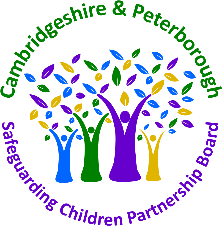 The Quality of Care Tool (QoC.)Assessing the quality of parental care for children.Acknowledgements   The Quality of care Tool is a structured judgment tool written and developed for Hounslow SCB  by Jane Wiffin. Guidance on using the Quality of Care (QoC) structured judgement tool.The QoC tool promotes professional judgment, enabling workers to apply this judgement within a clearly structured approach. It was introduced to support workers to assess the quality of parental care provided to children.  In families where concerns about parental care are substantiated the tool supports balanced and considered professional judgement of the extent to which children may be harmed.  This clarity in turn assists in developing appropriate and specific plans to assist parents to change.The tool provides a relatively simple framework (above) to enable workers to gauge and describe the quality of care provided for child/ren giving an overview of the extent to which the parent/s hold in mind and act upon the care of their child/ren . It allows worker and family alike to see where strengths lie, where care might be in need of improvement and where serious concerns lie.  A child is anyone under the age of 18. For further information around neglect please refer to the Peterborough Safeguarding Children Board’s Neglect StrategyThe completed QOC Tool shared and discussed with the parent Yes/No Parent/Carer comments-Next Steps - appropriate next steps – Early Help or Referral Child or young person’s nameName/Role of Person Completing this Tool/AssessmentDOBPositionName of main CarersAgency & Contact DetailsHas Early Help been accessed? Y/NDate of completion of QoC ToolIs there a current relevant Early Help assessment in place? Y/NDate of ReviewArea of Care : indicate overall score for each area of care 	Area of Care : indicate overall score for each area of care 	Area of Care : indicate overall score for each area of care 	Area of Care : indicate overall score for each area of care 	Area of Care : indicate overall score for each area of care 	Area of Care : indicate overall score for each area of care 	Area of Care : indicate overall score for each area of care 	Area of Care : indicate overall score for each area of care 	1 Child focused care giving.  2 Adult focused care giving.  3 Child’s needs secondary to adults.4 Child’s needs not considered Q of C tool RISK CATEGORIES Q of C tool RISK CATEGORIES Q of C tool RISK CATEGORIES Q of C tool RISK CATEGORIES Q of C tool RISK CATEGORIES Q of C tool RISK CATEGORIES Physical CareFood1 Child focused care giving.  Child is provided with appropriate quality of food and drink, appropriate to their age and stage of development. Meals are organised and there is a routine which includes the family sometimes eating together. Children’s special dietary requirements are always met. Carer understands importance of foods.Child is provided with appropriate quality of food and drink, appropriate to their age and stage of development. Meals are organised and there is a routine which includes the family sometimes eating together. Children’s special dietary requirements are always met. Carer understands importance of foods.Child is provided with appropriate quality of food and drink, appropriate to their age and stage of development. Meals are organised and there is a routine which includes the family sometimes eating together. Children’s special dietary requirements are always met. Carer understands importance of foods.Physical CareFood2 Adult focused care giving.  Child is provided with reasonable quality of food and drink and seems to receive an adequate quantity for their needs, but there is a lack of consistency in preparation and routine.  Children’s special dietary requirements are inconsistently met. Carer understands the importance of appropriate food and routine but sometimes their personal circumstances impact on ability to provide.Child is provided with reasonable quality of food and drink and seems to receive an adequate quantity for their needs, but there is a lack of consistency in preparation and routine.  Children’s special dietary requirements are inconsistently met. Carer understands the importance of appropriate food and routine but sometimes their personal circumstances impact on ability to provide.Child is provided with reasonable quality of food and drink and seems to receive an adequate quantity for their needs, but there is a lack of consistency in preparation and routine.  Children’s special dietary requirements are inconsistently met. Carer understands the importance of appropriate food and routine but sometimes their personal circumstances impact on ability to provide.Physical CareFood3 Child’s needs secondary to adults.Child receives low quality food and drink, often not appropriate to their age and stage of development and there is a lack of preparation or routine. Child appears hungry. Children’s special dietary requirements are rarely met. The carer is indifferent to the importance of appropriate food for the child.Child receives low quality food and drink, often not appropriate to their age and stage of development and there is a lack of preparation or routine. Child appears hungry. Children’s special dietary requirements are rarely met. The carer is indifferent to the importance of appropriate food for the child.Child receives low quality food and drink, often not appropriate to their age and stage of development and there is a lack of preparation or routine. Child appears hungry. Children’s special dietary requirements are rarely met. The carer is indifferent to the importance of appropriate food for the child.Physical CareFood4 Child’s needs not consideredChild does not receive an adequate quantity of food and is observed to be hungry. The food provided is of a consistently low quality with a predominance of sugar, sweets, crisps and chips etc.   Children’s special dietary requirements are never met and there is a lack of routine in preparation and times when food is available. Carer hostile to advice about appropriate food and drink and the need for a routine.Child does not receive an adequate quantity of food and is observed to be hungry. The food provided is of a consistently low quality with a predominance of sugar, sweets, crisps and chips etc.   Children’s special dietary requirements are never met and there is a lack of routine in preparation and times when food is available. Carer hostile to advice about appropriate food and drink and the need for a routine.Child does not receive an adequate quantity of food and is observed to be hungry. The food provided is of a consistently low quality with a predominance of sugar, sweets, crisps and chips etc.   Children’s special dietary requirements are never met and there is a lack of routine in preparation and times when food is available. Carer hostile to advice about appropriate food and drink and the need for a routine.Physical CareFoodComments and actionsChanges at first review-Comments and actionsChanges at first review-Comments and actionsChanges at first review-Proposal for support/changeFurther action-Proposal for support/changeFurther action-Physical Care Quality of housing 1 Child focused care giving.  The accommodation has all essential amenities such as heating, shower, cooking facilities, adequate beds and bedding and a toilet and is in a reasonable state of repair and decoration.  Carer understands the importance of the home conditions to child’s well-being.The accommodation has all essential amenities such as heating, shower, cooking facilities, adequate beds and bedding and a toilet and is in a reasonable state of repair and decoration.  Carer understands the importance of the home conditions to child’s well-being.The accommodation has all essential amenities such as heating, shower, cooking facilities, adequate beds and bedding and a toilet and is in a reasonable state of repair and decoration.  Carer understands the importance of the home conditions to child’s well-being.Physical Care Quality of housing 2 Adult focused care giving.   The accommodation has some essential amenities, but is in need of decoration and requires repair. Carers are aware of this, and have taken steps to address these issues.  The accommodation is reasonably clean, but may be damp, but the carer addresses this. Carer recognises the importance of the home conditions to the child’s sense of well-being, but is hampered by personal circumstances.The accommodation has some essential amenities, but is in need of decoration and requires repair. Carers are aware of this, and have taken steps to address these issues.  The accommodation is reasonably clean, but may be damp, but the carer addresses this. Carer recognises the importance of the home conditions to the child’s sense of well-being, but is hampered by personal circumstances.The accommodation has some essential amenities, but is in need of decoration and requires repair. Carers are aware of this, and have taken steps to address these issues.  The accommodation is reasonably clean, but may be damp, but the carer addresses this. Carer recognises the importance of the home conditions to the child’s sense of well-being, but is hampered by personal circumstances.Physical Care Quality of housing 3 Child’s needs secondary to adults.The accommodation is in a state of disrepair, carers are unmotivated to address this and the child has suffered accidents and potentially poor health as a result.  The look is bare and possibly dirty/smelly and there are inadequate amenities such as beds and bedding, a dirty toilet, lack of clean washing facilities and the whole environment is dirty and chaotic.  The accommodation smells of damp and there is evidence of mould.The accommodation is in a state of disrepair, carers are unmotivated to address this and the child has suffered accidents and potentially poor health as a result.  The look is bare and possibly dirty/smelly and there are inadequate amenities such as beds and bedding, a dirty toilet, lack of clean washing facilities and the whole environment is dirty and chaotic.  The accommodation smells of damp and there is evidence of mould.The accommodation is in a state of disrepair, carers are unmotivated to address this and the child has suffered accidents and potentially poor health as a result.  The look is bare and possibly dirty/smelly and there are inadequate amenities such as beds and bedding, a dirty toilet, lack of clean washing facilities and the whole environment is dirty and chaotic.  The accommodation smells of damp and there is evidence of mould.Physical Care Quality of housing 4 Child’s needs not considered  The accommodation is in a dangerous state of disrepair and this has caused a number of accidental injuries and poor health for the child.  The look is dirty and squalid and there is a lack of essential amenities such as a working toilet, showering/bathing facilities, inappropriate and dirty bed and bedding and poor facilities for the preparation of food.  Faeces or other harmful substances are visible, and house smells. The accommodation smells strongly of damp and there is extensive mould which is untreated and the carer is hostile to advice about the impact of the home circumstances on child’s well being. The accommodation is in a dangerous state of disrepair and this has caused a number of accidental injuries and poor health for the child.  The look is dirty and squalid and there is a lack of essential amenities such as a working toilet, showering/bathing facilities, inappropriate and dirty bed and bedding and poor facilities for the preparation of food.  Faeces or other harmful substances are visible, and house smells. The accommodation smells strongly of damp and there is extensive mould which is untreated and the carer is hostile to advice about the impact of the home circumstances on child’s well being. The accommodation is in a dangerous state of disrepair and this has caused a number of accidental injuries and poor health for the child.  The look is dirty and squalid and there is a lack of essential amenities such as a working toilet, showering/bathing facilities, inappropriate and dirty bed and bedding and poor facilities for the preparation of food.  Faeces or other harmful substances are visible, and house smells. The accommodation smells strongly of damp and there is extensive mould which is untreated and the carer is hostile to advice about the impact of the home circumstances on child’s well being. Physical Care Quality of housing Comments and actionsChanges at first review-Comments and actionsChanges at first review-Comments and actionsChanges at first review-Proposal for support/change Further action-Proposal for support/change Further action-Physical CareStability of housing1 Child focused care giving.  1 Child focused care giving.  Child has stable home environment without too many moves (unless necessary). Carer understands the importance of stability for child. Child has stable home environment without too many moves (unless necessary). Carer understands the importance of stability for child. Physical CareStability of housing2 Adult focused care giving.   2 Adult focused care giving.   Child has a reasonably stable home environment, but has experienced house moves/ new adults in the family home.  Carer recognises that this could impact on child, but the carer’s personal circumstances occasionally impact on this.Child has a reasonably stable home environment, but has experienced house moves/ new adults in the family home.  Carer recognises that this could impact on child, but the carer’s personal circumstances occasionally impact on this.Physical CareStability of housing3 Child’s needs secondary to adults. 3 Child’s needs secondary to adults. Child does not have a stable home environment, and has either experienced lots of moves and/or lots of adults coming in and out of the home for periods of time. Carer does not accept the importance of stability for child.Child does not have a stable home environment, and has either experienced lots of moves and/or lots of adults coming in and out of the home for periods of time. Carer does not accept the importance of stability for child.Physical CareStability of housing4 Child’s needs not considered  4 Child’s needs not considered  Child experiences lots of moves, staying with relatives or friends at short notice (often in circumstances of overcrowding leading to children sleeping in unsuitable circumstances). The home has a number of adults coming and going. Child does not always know these adults who stay over. Carer is hostile about being told about the impact on child of instability. Child experiences lots of moves, staying with relatives or friends at short notice (often in circumstances of overcrowding leading to children sleeping in unsuitable circumstances). The home has a number of adults coming and going. Child does not always know these adults who stay over. Carer is hostile about being told about the impact on child of instability. Physical CareStability of housingComments and actionsChanges at first review-Comments and actionsChanges at first review-Comments and actionsChanges at first review-Proposal for support/change Further action-Proposal for support/change Further action-Physical  CareChild’s clothing1 Child focused care giving  1 Child focused care giving  Child has clothing which is clean and fits appropriately.  Child is dressed appropriately for the weather and carers are aware of the importance of appropriate clothes for the child in an age appropriate way. Child has clothing which is clean and fits appropriately.  Child is dressed appropriately for the weather and carers are aware of the importance of appropriate clothes for the child in an age appropriate way. Physical  CareChild’s clothing2 Adult focused care giving.   2 Adult focused care giving.   Child has clothes which are appropriate, but are sometimes poorly fitting, unclean and crumpled.  The carer gives consideration to the appropriateness of clothes to meet the needs of the child in an age appropriate way, but their own personal circumstances can get in the way.  Child has clothes which are appropriate, but are sometimes poorly fitting, unclean and crumpled.  The carer gives consideration to the appropriateness of clothes to meet the needs of the child in an age appropriate way, but their own personal circumstances can get in the way.  Physical  CareChild’s clothing3 Child’s needs secondary to adults.3 Child’s needs secondary to adults.Child has clothing which is dirty and crumpled, in a poor state of repair and not well fitting. The child lacks appropriate clothes for the weather and does not have sufficient clothing to allow for regular washing.  Carer(s) are indifferent to the importance of appropriate clothes for the child in an age appropriate way.Child has clothing which is dirty and crumpled, in a poor state of repair and not well fitting. The child lacks appropriate clothes for the weather and does not have sufficient clothing to allow for regular washing.  Carer(s) are indifferent to the importance of appropriate clothes for the child in an age appropriate way.Physical  CareChild’s clothing4 Child’s needs not considered  4 Child’s needs not considered  Child has clothes which are filthy,   ill-fitting and smelly. The clothes are usually unsuitable for the weather. Child may sleep in day clothes and is not provided with clean clothes when they are soiled. The carer is hostile to advice about the need for appropriate clothes for the wellbeing of the child.Child has clothes which are filthy,   ill-fitting and smelly. The clothes are usually unsuitable for the weather. Child may sleep in day clothes and is not provided with clean clothes when they are soiled. The carer is hostile to advice about the need for appropriate clothes for the wellbeing of the child.Physical  CareChild’s clothingComments and actionsChanges at first review-Comments and actionsChanges at first review-Comments and actionsChanges at first review-Proposal for support/change Further action-Proposal for support/change Further action-Physical  CareAnimals1 Child focused care giving  1 Child focused care giving  Animals are well cared for and do not present a danger to children or adults.  Children are encouraged to behave appropriately towards animals.Animals are well cared for and do not present a danger to children or adults.  Children are encouraged to behave appropriately towards animals.Physical  CareAnimals2 Adult focused care giving.    2 Adult focused care giving.    Animals look reasonably well cared for, but contribute to a sense of chaos in the house. Animals present no dangers to children or adults and any mistreating of animals is addressed.  Animals look reasonably well cared for, but contribute to a sense of chaos in the house. Animals present no dangers to children or adults and any mistreating of animals is addressed.  Physical  CareAnimals3 Child’s needs secondary to adults.3 Child’s needs secondary to adults.Animals not always well cared for or ailments treated.  Presence of faeces or urine from animals not treated appropriately and animals not well trained.  The mistreatment of animals by adults or children is not addressed.Animals not always well cared for or ailments treated.  Presence of faeces or urine from animals not treated appropriately and animals not well trained.  The mistreatment of animals by adults or children is not addressed.Physical  CareAnimals4 Child’s needs not considered  4 Child’s needs not considered  Animals not well cared for and presence of faeces and urine in living areas. Animals dangerous and chaotically looked after.  Carers do not address the ill treatment of animals by adults or children.  Animals not well cared for and presence of faeces and urine in living areas. Animals dangerous and chaotically looked after.  Carers do not address the ill treatment of animals by adults or children.  Physical  CareAnimalsComments and actionsChanges at first review-Comments and actionsChanges at first review-Comments and actionsChanges at first review-Proposal for support/change Further action-Proposal for support/change Further action-Physical  CareHygiene1 Child focused care giving   1 Child focused care giving   The child is clean and is either given a bath/washed daily or encouraged to do so in an age appropriate way.  The child is encouraged to brush their teeth and head lice, skin complaints etc are treated appropriately.  Nappy rash is treated appropriately.  Carers take an interest in the child’s appearance  The child is clean and is either given a bath/washed daily or encouraged to do so in an age appropriate way.  The child is encouraged to brush their teeth and head lice, skin complaints etc are treated appropriately.  Nappy rash is treated appropriately.  Carers take an interest in the child’s appearance  Physical  CareHygiene2 Adult focused care giving.     2 Adult focused care giving.     The child is reasonably clean, but the carer does not bath/wash the child regularly and/or the child is not consistently encouraged to do so in an age appropriate way. The child does not always clean their teeth, and head lice and skin conditions etc are treated in an inconsistent way.  Nappy rash is a problem, but parent treats if given encouragement and advice. The child is reasonably clean, but the carer does not bath/wash the child regularly and/or the child is not consistently encouraged to do so in an age appropriate way. The child does not always clean their teeth, and head lice and skin conditions etc are treated in an inconsistent way.  Nappy rash is a problem, but parent treats if given encouragement and advice. Physical  CareHygiene3 Child’s needs secondary to adults.3 Child’s needs secondary to adults.The child looks unclean and is only occasionally bathed/ washed or encouraged to do so in an age appropriate way.   There is evidence that the child does not brush their teeth, and that head lice and skin conditions etc are not treated appropriately. Carer does not address concerns about nappy rash and is indifferent to concerns expressed by others.  Carers do not take an interest in child’s appearance and do not acknowledge the importance of hygiene to the child’s wellbeingThe child looks unclean and is only occasionally bathed/ washed or encouraged to do so in an age appropriate way.   There is evidence that the child does not brush their teeth, and that head lice and skin conditions etc are not treated appropriately. Carer does not address concerns about nappy rash and is indifferent to concerns expressed by others.  Carers do not take an interest in child’s appearance and do not acknowledge the importance of hygiene to the child’s wellbeingPhysical  CareHygiene4 Child’s needs not considered   4 Child’s needs not considered   The child looks dirty, and is not bathed or washed or encouraged to do so.  The child does not brush teeth. Head lice and skin conditions are not treated and become chronic.  Carer does not address concerns about nappy rash and is hostile to concerns expressed by others.  The carer is hostile to concerns expressed by others about the child’s lack of hygiene.The child looks dirty, and is not bathed or washed or encouraged to do so.  The child does not brush teeth. Head lice and skin conditions are not treated and become chronic.  Carer does not address concerns about nappy rash and is hostile to concerns expressed by others.  The carer is hostile to concerns expressed by others about the child’s lack of hygiene.Physical  CareHygieneOverall area score  Overall area score  Comments and actionsChanges at first review-Proposal for support/change Further action-Proposal for support/change Further action-Health Safe Sleeping and co-sleeping for babies1 Child focused care giving   1 Child focused care giving   Carer has information on safe sleeping and follows the guidelines. There is suitable bedding and carers have an awareness of the importance of the room temperature, sleeping position of the baby and carer does not smoke in household.  Carer aware of guidance around safe co-sleeping and recognises the importance of the impact of alcohol and drugs on safe co-sleeping. There are appropriate sleeping arrangements for children. Carer has information on safe sleeping and follows the guidelines. There is suitable bedding and carers have an awareness of the importance of the room temperature, sleeping position of the baby and carer does not smoke in household.  Carer aware of guidance around safe co-sleeping and recognises the importance of the impact of alcohol and drugs on safe co-sleeping. There are appropriate sleeping arrangements for children. Health Safe Sleeping and co-sleeping for babies2 Adult focused care giving.     2 Adult focused care giving.     Carer has information on safe sleeping, but does not always follow guidelines, so bedding, temperature or smoking may be a little chaotic and carer may not be aware of sleeping position of the baby. (Be aware this raises risk of cot death). Carer aware of the dangers of co-sleeping and recognises the dangers of drugs and alcohol by the carer on safe co-sleeping, but this is sometimes inconsistently observed.  Sleeping arrangements for children can be a little chaotic.     Carer has information on safe sleeping, but does not always follow guidelines, so bedding, temperature or smoking may be a little chaotic and carer may not be aware of sleeping position of the baby. (Be aware this raises risk of cot death). Carer aware of the dangers of co-sleeping and recognises the dangers of drugs and alcohol by the carer on safe co-sleeping, but this is sometimes inconsistently observed.  Sleeping arrangements for children can be a little chaotic.     Health Safe Sleeping and co-sleeping for babies3 Child’s needs secondary to adults.3 Child’s needs secondary to adults.Carer unaware of safe sleeping guidelines, even if they have been provided.  Carer ignores advice about beds and bedding, room temperature, sleeping position of the baby and smoking. (Be aware this raises risk of cot death). Carer does not recognise the importance of safe co-sleeping or the impact of carer’s alcohol /drug use on safety.  Sleeping arrangements for children are not suitable and carer is indifferent to advice regarding this. Carer not concerned about impact on child.Carer unaware of safe sleeping guidelines, even if they have been provided.  Carer ignores advice about beds and bedding, room temperature, sleeping position of the baby and smoking. (Be aware this raises risk of cot death). Carer does not recognise the importance of safe co-sleeping or the impact of carer’s alcohol /drug use on safety.  Sleeping arrangements for children are not suitable and carer is indifferent to advice regarding this. Carer not concerned about impact on child.Health Safe Sleeping and co-sleeping for babies4 Child’s needs not considered    4 Child’s needs not considered    Carer indifferent or hostile about safe sleeping guidance. Sees it as interference and does not take account of beds and bedding, room temperature, sleeping position of the baby and adults smoke in the household. (Be aware this raises risk of cot death). Carer hostile to advice about safe sleeping and the impact of carer ‘s drug and alcohol on safe co-sleeping for the baby.  Sleeping arrangements for children are not suitable and carer is hostile to advice regarding this. Carer not concerned about impact on child or risks associated with this, such as witnessing adult sexual behaviour.  Carer indifferent or hostile about safe sleeping guidance. Sees it as interference and does not take account of beds and bedding, room temperature, sleeping position of the baby and adults smoke in the household. (Be aware this raises risk of cot death). Carer hostile to advice about safe sleeping and the impact of carer ‘s drug and alcohol on safe co-sleeping for the baby.  Sleeping arrangements for children are not suitable and carer is hostile to advice regarding this. Carer not concerned about impact on child or risks associated with this, such as witnessing adult sexual behaviour.  Health Safe Sleeping and co-sleeping for babiesComments and actions  Changes at first review-Comments and actions  Changes at first review-Comments and actions  Changes at first review-Proposal for support/change Further action-Proposal for support/change Further action-Health Preparation for birth1 Child focused care giving   1 Child focused care giving   The mother acknowledges the pregnancy and seeks care as soon as her pregnancy is confirmed. The mother attends all her antenatal appointments and seeks medical or other advice if there is a perceived problem.She prepares for the birth of the baby and has the appropriate clothing, equipment and cot in time. The mother acknowledges the pregnancy and seeks care as soon as her pregnancy is confirmed. The mother attends all her antenatal appointments and seeks medical or other advice if there is a perceived problem.She prepares for the birth of the baby and has the appropriate clothing, equipment and cot in time. Health Preparation for birth2 Adult focused care giving.      2 Adult focused care giving.      The mother attends antenatal clinic and prepares for the birth of her baby, and she is acutely aware of her mental ill health or substance misuse problems which could negatively impact on her unborn baby. The mother attends antenatal clinic and prepares for the birth of her baby, and she is acutely aware of her mental ill health or substance misuse problems which could negatively impact on her unborn baby. Health Preparation for birth3 Child’s needs secondary to adults.3 Child’s needs secondary to adults.The mother is unaware of the impact that her mental ill health and/or substance misuse problems might have on her unborn child. The mother is unaware of the impact that her mental ill health and/or substance misuse problems might have on her unborn child. Health Preparation for birth4 Child’s needs not considered    4 Child’s needs not considered    The mother does not attend  antenatal clinic appointments; she ignores medical advice during the pregnancy. She has not prepared for the birth of her baby. She engages in activities that could hinder the development, safety and welfare of her baby.The mother does not attend  antenatal clinic appointments; she ignores medical advice during the pregnancy. She has not prepared for the birth of her baby. She engages in activities that could hinder the development, safety and welfare of her baby.Health Preparation for birthComments and actions Changes at first review-Comments and actions Changes at first review-Comments and actions Changes at first review-Proposal for support/change Further action-Proposal for support/change Further action-Health Seeking Advice1 Child focused care giving   1 Child focused care giving   Advice sought from professionals/ experienced adults on matters of concern about child’s health.   Appointments are made and consistently attended.  Preventative care is carried out such as dental/optical and all immunisations are up to date.  Carer ensures child completes any agreed programme of medication or treatment.Advice sought from professionals/ experienced adults on matters of concern about child’s health.   Appointments are made and consistently attended.  Preventative care is carried out such as dental/optical and all immunisations are up to date.  Carer ensures child completes any agreed programme of medication or treatment.Health Seeking Advice2 Adult focused care giving.      2 Adult focused care giving.      Advice is sought about illnesses, but this is occasionally delayed or poorly managed as a result of carer difficulties.  Carer understands the importance of routine care such as optical/dental but is not always consistent in keeping routine appointments.  Immunisations are delayed, but eventually completed.  Carer is inconsistent about ensuring that the child completes any agreed programme of medication or treatment, but does recognise the importance to the child, but personal circumstances can get in the way.Advice is sought about illnesses, but this is occasionally delayed or poorly managed as a result of carer difficulties.  Carer understands the importance of routine care such as optical/dental but is not always consistent in keeping routine appointments.  Immunisations are delayed, but eventually completed.  Carer is inconsistent about ensuring that the child completes any agreed programme of medication or treatment, but does recognise the importance to the child, but personal circumstances can get in the way.Health Seeking Advice3 Child’s needs secondary to adults.3 Child’s needs secondary to adults.The carer does not routinely seek advice about childhood illnesses but does when concerns are serious or when prompted by others. Dental care and optical care are not routinely attended to. Immunisations are not up to date, but  carer will allow access to children if home visits are carried out.  Carer does not ensure the child completes any agreed programme of medication or treatment and is indifferent to the impact on child’s wellbeing.The carer does not routinely seek advice about childhood illnesses but does when concerns are serious or when prompted by others. Dental care and optical care are not routinely attended to. Immunisations are not up to date, but  carer will allow access to children if home visits are carried out.  Carer does not ensure the child completes any agreed programme of medication or treatment and is indifferent to the impact on child’s wellbeing.Health Seeking Advice4 Child’s needs not considered    4 Child’s needs not considered    Carer does not attend to childhood illnesses, unless severe or in an emergency.  Childhood illnesses allowed to deteriorate before advice/care is sought.  Carer hostile to advice from others (professionals and family members) to seek medical advice. Routine appointments such as dental and optical not attended to, immunisations not up to date, even if a home appointment is offered.Carer does not ensure that the child completes any agreed programme of medication or treatment and is hostile to advice about this from others, and does not recognise likely impact on child.Carer does not attend to childhood illnesses, unless severe or in an emergency.  Childhood illnesses allowed to deteriorate before advice/care is sought.  Carer hostile to advice from others (professionals and family members) to seek medical advice. Routine appointments such as dental and optical not attended to, immunisations not up to date, even if a home appointment is offered.Carer does not ensure that the child completes any agreed programme of medication or treatment and is hostile to advice about this from others, and does not recognise likely impact on child.Health Seeking AdviceComments and actions  Changes at first review-Comments and actions  Changes at first review-Comments and actions  Changes at first review-Proposal for support/change Further action-Proposal for support/change Further action-Health Attitude to disability and or/illness 1 Child focused care giving   1 Child focused care giving   Carer positive about child’s identity and values him/her.  Carer complies with needs relating to child’s disability. Carer is proactive in seeking appointments and advice and advocating for the child’s well-being.Carer positive about child’s identity and values him/her.  Carer complies with needs relating to child’s disability. Carer is proactive in seeking appointments and advice and advocating for the child’s well-being.Health Attitude to disability and or/illness 2 Adult focused care giving.      2 Adult focused care giving.      Carer does not always value child and allows issues of disability to impact on feelings towards the child.  Carer is inconsistent in their compliance with needs relating to child’s disability, but does recognise the importance to the child, but personal circumstances get in the way.  Caregiver accepts advice and support but is not proactive in seeking advice and support around the child’s needs.Carer does not always value child and allows issues of disability to impact on feelings towards the child.  Carer is inconsistent in their compliance with needs relating to child’s disability, but does recognise the importance to the child, but personal circumstances get in the way.  Caregiver accepts advice and support but is not proactive in seeking advice and support around the child’s needs.Health Attitude to disability and or/illness 3 Child’s needs secondary to adults.3 Child’s needs secondary to adults.Carer shows anger and frustration at child’s disability. Often blaming the child and not recognising identity. Carer does not ensure compliance with needs relating to child’s disability, and there is significant minimisation of child’s health needs.  The carer does not seek or accept advice and support around the child’s needs, and is indifferent to the impact on the child.Carer shows anger and frustration at child’s disability. Often blaming the child and not recognising identity. Carer does not ensure compliance with needs relating to child’s disability, and there is significant minimisation of child’s health needs.  The carer does not seek or accept advice and support around the child’s needs, and is indifferent to the impact on the child.Health Attitude to disability and or/illness 4 Child’s needs not considered    4 Child’s needs not considered    Carer does not recognise child’s identity and is negative about child as a result of the disability. Carer does not ensure compliance with needs relating to child’s disability, which leads to deterioration of the child’s well-being. Carer hostile when instructed to seek help for the child, and is actively hostile to any advice or support around child’s disabilityCarer does not recognise child’s identity and is negative about child as a result of the disability. Carer does not ensure compliance with needs relating to child’s disability, which leads to deterioration of the child’s well-being. Carer hostile when instructed to seek help for the child, and is actively hostile to any advice or support around child’s disabilityHealth Attitude to disability and or/illness Overall area scoreOverall area scoreComments and evidence Changes at first review-Proposal for support/change Further action-Proposal for support/change Further action-Safety & supervisionSafety awareness1 Child focused care giving   1 Child focused care giving   Carer aware of safety issues and there is evidence of safety equipment use and maintenanceCarer aware of safety issues and there is evidence of safety equipment use and maintenanceSafety & supervisionSafety awareness2 Adult focused care giving.      2 Adult focused care giving.      Carer is aware of safety issues, but is inconsistent in use and maintenance of safety equipment, and allows personal circumstances to get in the way of consistency.Carer is aware of safety issues, but is inconsistent in use and maintenance of safety equipment, and allows personal circumstances to get in the way of consistency.Safety & supervisionSafety awareness3 Child’s needs secondary to adults.3 Child’s needs secondary to adults.The carer does not recognise dangers to child and there is a lack of safety equipment, and evidence of daily dangers to the child. Carer indifferent to advice about this and does not recognise or acknowledge the impact on the child.The carer does not recognise dangers to child and there is a lack of safety equipment, and evidence of daily dangers to the child. Carer indifferent to advice about this and does not recognise or acknowledge the impact on the child.Safety & supervisionSafety awareness4 Child’s needs not considered    4 Child’s needs not considered    Carer does not recognise dangers to the child’s safety and hostile to advice regarding this, does not recognise the importance to the child, and can hold child responsible for accidents and injuries.Carer does not recognise dangers to the child’s safety and hostile to advice regarding this, does not recognise the importance to the child, and can hold child responsible for accidents and injuries.Safety & supervisionSafety awarenessComments and actions  Changes at first review-Comments and actions  Changes at first review-Comments and actions  Changes at first review-Proposal for support/change Further action-Proposal for support/change Further action-Safety & supervision Handling of baby and response to baby1 Child focused care giving   1 Child focused care giving   Carer responds appropriately to the baby’s needs and is careful whilst handling and laying the baby down, frequently  checks if unattended. Carer spends time with baby, cooing and smiling, holding and behaving warmly.Carer responds appropriately to the baby’s needs and is careful whilst handling and laying the baby down, frequently  checks if unattended. Carer spends time with baby, cooing and smiling, holding and behaving warmly.Safety & supervision Handling of baby and response to baby2 Adult focused care giving.      2 Adult focused care giving.      The carer is not always consistent in their responses to the baby’s needs, because their own circumstances get in the way.  Carer is a bit precarious in handling and is inconsistent in supervision. Carer spends some time with the baby, cooing and smiling, but is led by baby’s moods, and so responds negatively if baby unresponsive.The carer is not always consistent in their responses to the baby’s needs, because their own circumstances get in the way.  Carer is a bit precarious in handling and is inconsistent in supervision. Carer spends some time with the baby, cooing and smiling, but is led by baby’s moods, and so responds negatively if baby unresponsive.Safety & supervision Handling of baby and response to baby3 Child’s needs secondary to adults.3 Child’s needs secondary to adults.Carer does not recognise the importance of responding consistently to the needs of the baby. Handling is precarious and baby is left unattended (bottle left in the mouth). Carer does not spend time with baby, cooing or smiling, and does not recognise importance of comforting baby when distressed.Carer does not recognise the importance of responding consistently to the needs of the baby. Handling is precarious and baby is left unattended (bottle left in the mouth). Carer does not spend time with baby, cooing or smiling, and does not recognise importance of comforting baby when distressed.Safety & supervision Handling of baby and response to baby4 Child’s needs not considered    4 Child’s needs not considered    Carer does not respond to the needs of the baby and only addresses issues when carer chooses to do so.  There is dangerous handling and the baby is left dangerously unattended. The baby is strapped into a car seat or some other piece of equipment for long periods and lacks adult attention and contact. Carer hostile to advice to pick baby up, and provide comfort and attention. Carer does not recognise importance to baby.Carer does not respond to the needs of the baby and only addresses issues when carer chooses to do so.  There is dangerous handling and the baby is left dangerously unattended. The baby is strapped into a car seat or some other piece of equipment for long periods and lacks adult attention and contact. Carer hostile to advice to pick baby up, and provide comfort and attention. Carer does not recognise importance to baby.Safety & supervision Handling of baby and response to babyComments and actions  Changes at first review-Comments and actions  Changes at first review-Comments and actions  Changes at first review-Proposal for support/change Further action-Proposal for support/change Further action-Safety & supervision Supervision of child1 Child focused care giving   1 Child focused care giving   Appropriate supervision is provided in line with age and stage of development.  Carer recognises the importance of appropriate supervision to child’s well-being.Appropriate supervision is provided in line with age and stage of development.  Carer recognises the importance of appropriate supervision to child’s well-being.Safety & supervision Supervision of child2 Adult focused care giving.      2 Adult focused care giving.      Variable supervision is provided both indoors and outdoors, but carer does intervene where there is imminent danger.  Carer does not always know where child is and inconsistent awareness of safety issues when child away from home.  Shows concern about when child should be home. Carer aware of the importance of supervision, but does allow personal circumstances too impact on consistency.Variable supervision is provided both indoors and outdoors, but carer does intervene where there is imminent danger.  Carer does not always know where child is and inconsistent awareness of safety issues when child away from home.  Shows concern about when child should be home. Carer aware of the importance of supervision, but does allow personal circumstances too impact on consistency.Safety & supervision Supervision of child3 Child’s needs secondary to adults.3 Child’s needs secondary to adults.There is very little supervision indoors or outdoors and carer does not always respond after accidents.  There is a lack of concern about where child is or who they are with and the carer is inconsistently concerned about lack of return home or late nights. Carer indifferent to importance of supervision and to advice regarding this from others.There is very little supervision indoors or outdoors and carer does not always respond after accidents.  There is a lack of concern about where child is or who they are with and the carer is inconsistently concerned about lack of return home or late nights. Carer indifferent to importance of supervision and to advice regarding this from others.Safety & supervision Supervision of child4 Child’s needs not considered    4 Child’s needs not considered    Complete lack of supervision.  Young children contained in car seats/pushchairs for long periods of time.  The carers are indifferent to whereabouts of child, and often do not know where child is or who they are with, and are oblivious to any dangers. There are no boundaries about when to come home or late nights. Carer hostile about advice from others regarding appropriate supervision and does not recognise the potential impact on children’s wellbeing.Complete lack of supervision.  Young children contained in car seats/pushchairs for long periods of time.  The carers are indifferent to whereabouts of child, and often do not know where child is or who they are with, and are oblivious to any dangers. There are no boundaries about when to come home or late nights. Carer hostile about advice from others regarding appropriate supervision and does not recognise the potential impact on children’s wellbeing.Safety & supervision Supervision of childComments and actions  Changes at first review-Comments and actions  Changes at first review-Comments and actions  Changes at first review-Proposal for support/change Further action-Proposal for support/change Further action-Safety & supervision Care by other adults1 Child focused care giving   1 Child focused care giving   Child is left in care of a vetted adult.  Never in sole care of an under 16. Parent/child always aware of each other’s whereabouts.  Out of necessity a child aged 1-12 is left with a young person under 14 who is familiar and has no significant problem for no longer than necessary as an isolated incident.Child is left in care of a vetted adult.  Never in sole care of an under 16. Parent/child always aware of each other’s whereabouts.  Out of necessity a child aged 1-12 is left with a young person under 14 who is familiar and has no significant problem for no longer than necessary as an isolated incident.Safety & supervision Care by other adults2 Adult focused care giving.      2 Adult focused care giving.      Child 0-9 year old is sometimes left with a child age 10-13 or a person known to be unsuitable. Parents unsure of child’s whereabouts. Carer inconsistent in raising the importance of a child keeping themselves safe from others and provides some advice and support. Carer aware of the importance of safe care, but sometimes is inconsistent because of own personal circumstances.Child 0-9 year old is sometimes left with a child age 10-13 or a person known to be unsuitable. Parents unsure of child’s whereabouts. Carer inconsistent in raising the importance of a child keeping themselves safe from others and provides some advice and support. Carer aware of the importance of safe care, but sometimes is inconsistent because of own personal circumstances.Safety & supervision Care by other adults3 Child’s needs secondary to adults.3 Child’s needs secondary to adults.Child 0-7 year old is left with an 8-10 year old or an unsuitable person.  Child found wandering and/or locked out. Carer does not raise awareness of the importance of child keeping themselves safe from others and provides no advice and support. Carer is indifferent to the importance of safe care of the child and leaves the child with unsuitable or potentially harmful adults and does not recognise the potential risks to the child.Child 0-7 year old is left with an 8-10 year old or an unsuitable person.  Child found wandering and/or locked out. Carer does not raise awareness of the importance of child keeping themselves safe from others and provides no advice and support. Carer is indifferent to the importance of safe care of the child and leaves the child with unsuitable or potentially harmful adults and does not recognise the potential risks to the child.Safety & supervision Care by other adults4 Child’s needs not considered    4 Child’s needs not considered    Child 0-7 year old is left alone or in the company young child or an unsuitable person. Child often found wandering and/or locked out. Carer does not provide any advice about keeping safe, and may put adult dangers in the way of the child. Carer hostile to advice or professional challenge about giving safe care and impact of children being left with unsuitable and/or unsuitable or dangerous adults.Child 0-7 year old is left alone or in the company young child or an unsuitable person. Child often found wandering and/or locked out. Carer does not provide any advice about keeping safe, and may put adult dangers in the way of the child. Carer hostile to advice or professional challenge about giving safe care and impact of children being left with unsuitable and/or unsuitable or dangerous adults.Safety & supervision Care by other adultsComments and actions  Changes at first review-Comments and actions  Changes at first review-Comments and actions  Changes at first review-Proposal for support/change Further action-Proposal for support/change Further action-Safety & supervision Responding to adolescents1 Child focused care giving   1 Child focused care giving   The adolescent’s needs are fully considered with appropriate adult care.  Where risky behaviour occurs it is identified and responded to appropriately by the carer.The adolescent’s needs are fully considered with appropriate adult care.  Where risky behaviour occurs it is identified and responded to appropriately by the carer.Safety & supervision Responding to adolescents2 Adult focused care giving.      2 Adult focused care giving.      The carer is aware of the adolescent’s needs but is inconsistent in responding to them. The carer is aware that the adolescent needs appropriate care but is inconsistent in providing it. Where risky behaviour occurs the carer responds inconsistently to it.The carer is aware of the adolescent’s needs but is inconsistent in responding to them. The carer is aware that the adolescent needs appropriate care but is inconsistent in providing it. Where risky behaviour occurs the carer responds inconsistently to it.Safety & supervision Responding to adolescents3 Child’s needs secondary to adults.3 Child’s needs secondary to adults.The carer does not consistently respond to the adolescent’s needs and recognises risky behaviour but does not always respond appropriately.The carer does not consistently respond to the adolescent’s needs and recognises risky behaviour but does not always respond appropriately.Safety & supervision Responding to adolescents4 Child’s needs not considered    4 Child’s needs not considered    The adolescent’s needs are not considered and there is not enough appropriate adult care. The carer does not recognise that the adolescent is still in need of guidance with protection from risky behaviour i.e. lack of awareness of the adolescent’s whereabouts for long periods of time or seeking to address either directly or by seeking support of risky and challenging behaviour. The carer does not have the capacity to be alert to and monitor the adolescent moods for example recognising depression which could lead to self harm.The adolescent’s needs are not considered and there is not enough appropriate adult care. The carer does not recognise that the adolescent is still in need of guidance with protection from risky behaviour i.e. lack of awareness of the adolescent’s whereabouts for long periods of time or seeking to address either directly or by seeking support of risky and challenging behaviour. The carer does not have the capacity to be alert to and monitor the adolescent moods for example recognising depression which could lead to self harm.Safety & supervision Responding to adolescentsComments and actions  Changes at first review-Comments and actions  Changes at first review-Comments and actions  Changes at first review-Proposal for support/change Further action-Proposal for support/change Further action-Safety & supervision Traffic awareness & in-car safety1 Child focused care giving   1 Child focused care giving   Low self-esteem / Some or reduced concerns of self-harm and/or eating disorders / Difficulty in making or maintaining friendships with peers Infant is well secured in pram or pushchair. Where a toddler is walking, their hand is held safely. 3-5 year olds are allowed to walk without holding hands but are close and in vision of parent. 5-8 year olds are allowed to cross road with 13+ year old. Child is taught developmentally appropriate traffic skills. Low self-esteem / Some or reduced concerns of self-harm and/or eating disorders / Difficulty in making or maintaining friendships with peers Infant is well secured in pram or pushchair. Where a toddler is walking, their hand is held safely. 3-5 year olds are allowed to walk without holding hands but are close and in vision of parent. 5-8 year olds are allowed to cross road with 13+ year old. Child is taught developmentally appropriate traffic skills. Safety & supervision Traffic awareness & in-car safety2 Adult focused care giving.      2 Adult focused care giving.      Baby/infant not always secured in pushchair and 3-5 year old not fully supervised. 7 years onwards are allowed to cross with another young child alone and 8 years old crosses regardless of suitability. Child given some guidance about traffic skills.Baby/infant not always secured in pushchair and 3-5 year old not fully supervised. 7 years onwards are allowed to cross with another young child alone and 8 years old crosses regardless of suitability. Child given some guidance about traffic skills.Safety & supervision Traffic awareness & in-car safety3 Child’s needs secondary to adults.3 Child’s needs secondary to adults.Baby/infant not secured in pushchair and 3- 5 year old dragged along with annoyance or left to follow behind alone, with supervision.  Under 7s onwards are allowed to cross road alone.  Child not taught traffic skills.Baby/infant not secured in pushchair and 3- 5 year old dragged along with annoyance or left to follow behind alone, with supervision.  Under 7s onwards are allowed to cross road alone.  Child not taught traffic skills.Safety & supervision Traffic awareness & in-car safety4 Child’s needs not considered    4 Child’s needs not considered    Babies/infants are unsecured in pram/pushchair and carer is careless with pram. There is a lack of supervision around traffic and an unconcerned attitude.  Lacks understanding of why teaching traffic skills might be important for the child.   Babies/infants are unsecured in pram/pushchair and carer is careless with pram. There is a lack of supervision around traffic and an unconcerned attitude.  Lacks understanding of why teaching traffic skills might be important for the child.   Safety & supervision Traffic awareness & in-car safetyOverall Area ScoreOverall Area ScoreComments and actions  Changes at first review-Proposal for support/change Further action-Proposal for support/change Further action-Love and CareParent/carer’s attitude to child, warmth and care1 Child focused care giving   1 Child focused care giving   Carer talks warmly about the child and is able to praise and give appropriate emotional reward. The carer values the child’s cultural identity and seeks to ensure child develops a positive sense of self. Carer responds appropriately to child’s needs for physical care and positive interaction. The emotional response of the carer is one of warmth.  Child is listened to and carer responds appropriately. Child is happy to seek physical contact and care. Carer responds appropriately if child distressed or hurt.  Carer understands the importance of consistent demonstrations of love and care.Carer talks warmly about the child and is able to praise and give appropriate emotional reward. The carer values the child’s cultural identity and seeks to ensure child develops a positive sense of self. Carer responds appropriately to child’s needs for physical care and positive interaction. The emotional response of the carer is one of warmth.  Child is listened to and carer responds appropriately. Child is happy to seek physical contact and care. Carer responds appropriately if child distressed or hurt.  Carer understands the importance of consistent demonstrations of love and care.Love and CareParent/carer’s attitude to child, warmth and care2 Adult focused care giving.      2 Adult focused care giving.      Carer talks kindly about the child and is positive about achievements most of the time but allows their own difficulties to impact. Carer recognises that praise and reward are important but is inconsistent in this. Carer recognises child’s cultural identity and is aware of the importance of ensuring child develops a positive sense of self, but sometimes allows personal circumstances to impact on this. Child is main initiator of physical interaction with carer who responds inconsistently or passively to these overtures. Child not always listened to and carer angry if child seeks comfort through negative emotions such as crying. Does not always respond appropriately if child distressed or hurt.   Carer understands the importance of demonstrations of love and care, but own circumstances and difficulties sometimes get in the way.Carer talks kindly about the child and is positive about achievements most of the time but allows their own difficulties to impact. Carer recognises that praise and reward are important but is inconsistent in this. Carer recognises child’s cultural identity and is aware of the importance of ensuring child develops a positive sense of self, but sometimes allows personal circumstances to impact on this. Child is main initiator of physical interaction with carer who responds inconsistently or passively to these overtures. Child not always listened to and carer angry if child seeks comfort through negative emotions such as crying. Does not always respond appropriately if child distressed or hurt.   Carer understands the importance of demonstrations of love and care, but own circumstances and difficulties sometimes get in the way.Love and CareParent/carer’s attitude to child, warmth and care3 Child’s needs secondary to adults.3 Child’s needs secondary to adults.Carer does not speak warmly about the child and is indifferent to the child’s achievements. Carer does not provide praise or reward and is dismissive of praise from others.  Carer does not recognise the child’s cultural identity and is indifferent to the importance of ensuring that the child develops a positive sense of self  Carer seldom initiates interactions with the child and carer is indifferent if child attempts to engage for pleasure, or seek physical closeness. Emotional response is sometimes brisk or flat and lacks warmth. Can respond aggressively or dismissively if child distressed or hurt. Carer indifferent to advice about the importance of love and care to the child.Carer does not speak warmly about the child and is indifferent to the child’s achievements. Carer does not provide praise or reward and is dismissive of praise from others.  Carer does not recognise the child’s cultural identity and is indifferent to the importance of ensuring that the child develops a positive sense of self  Carer seldom initiates interactions with the child and carer is indifferent if child attempts to engage for pleasure, or seek physical closeness. Emotional response is sometimes brisk or flat and lacks warmth. Can respond aggressively or dismissively if child distressed or hurt. Carer indifferent to advice about the importance of love and care to the child.Love and CareParent/carer’s attitude to child, warmth and care4 Child’s needs not considered    4 Child’s needs not considered    Carer speaks coldly and harshly about child and does not provide any reward or praise and is ridiculing of the child when others praise. Carer is hostile to advice about the importance of praise and reward to the child. Carer hostile to the child’s cultural identity and to the importance of ensuring that the child develops a positive sense of self. Carer does not show any warmth or physical affection to the child and responds negatively to overtures for warmth and care. Responds aggressively or dismissively if child distressed or hurt. Carers will respond to incidents of harm if they consider themselves to be at risk of involvement with the authorities.  The emotional response of carers is harsh,  critical and lacking warmth. Carer hostile to advice about the importance of responding appropriately to the child.Carer speaks coldly and harshly about child and does not provide any reward or praise and is ridiculing of the child when others praise. Carer is hostile to advice about the importance of praise and reward to the child. Carer hostile to the child’s cultural identity and to the importance of ensuring that the child develops a positive sense of self. Carer does not show any warmth or physical affection to the child and responds negatively to overtures for warmth and care. Responds aggressively or dismissively if child distressed or hurt. Carers will respond to incidents of harm if they consider themselves to be at risk of involvement with the authorities.  The emotional response of carers is harsh,  critical and lacking warmth. Carer hostile to advice about the importance of responding appropriately to the child.Love and CareParent/carer’s attitude to child, warmth and careComments and actions  Changes at first review-Comments and actions  Changes at first review-Comments and actions  Changes at first review-Proposal for support/change Further action-Proposal for support/change Further action-Love and CareBoundaries1 Child focused care giving   1 Child focused care giving   Carer provides consistent boundaries and ensures child understands how to behave and to understand the importance of set limits.  Child is disciplined appropriately with the intention of teaching proactively.Carer provides consistent boundaries and ensures child understands how to behave and to understand the importance of set limits.  Child is disciplined appropriately with the intention of teaching proactively.Love and CareBoundaries2 Adult focused care giving.      2 Adult focused care giving.      Carer provides inconsistent boundaries and uses mild physical and moderate other sanctions.  The carer recognises the importance of setting boundaries for the child, but is inconsistent because of own personal circumstances or difficulties.Carer provides inconsistent boundaries and uses mild physical and moderate other sanctions.  The carer recognises the importance of setting boundaries for the child, but is inconsistent because of own personal circumstances or difficulties.Love and CareBoundaries3 Child’s needs secondary to adults.3 Child’s needs secondary to adults.Carer provides few boundaries, and is harsh and critical when responding to the child’s behaviour and uses physical sanctions and severe other sanctions.  Carer can hold child responsible for their behaviour. Carer indifferent to advice about the need for more appropriate methods of disciplining.Carer provides few boundaries, and is harsh and critical when responding to the child’s behaviour and uses physical sanctions and severe other sanctions.  Carer can hold child responsible for their behaviour. Carer indifferent to advice about the need for more appropriate methods of disciplining.Love and CareBoundaries4 Child’s needs not considered    4 Child’s needs not considered    Carer provides no boundaries for the child and treats the child harshly and cruelly, when responding to their behaviour. Carer uses physical chastisement and other harsh methods of discipline. Carer disregards or is hostile to advice about appropriate methods of discipline.Carer provides no boundaries for the child and treats the child harshly and cruelly, when responding to their behaviour. Carer uses physical chastisement and other harsh methods of discipline. Carer disregards or is hostile to advice about appropriate methods of discipline.Love and CareBoundariesComments and actions  Changes at first review-Comments and actions  Changes at first review-Comments and actions  Changes at first review-Proposal for support/change Further action-Proposal for support/change Further action-Love and CareAdult Arguments and violence1 Child focused care giving   1 Child focused care giving   Carers do not argue aggressively and are not physically abusive in front of the children. Carer has a good understanding of the impact of arguments and anger on children and is sensitive to this.Carers do not argue aggressively and are not physically abusive in front of the children. Carer has a good understanding of the impact of arguments and anger on children and is sensitive to this.Love and CareAdult Arguments and violence2 Adult focused care giving.      2 Adult focused care giving.      Carers sometimes argue aggressively in front of children, but there is no physical abuse of either party. Carer recognises the impact of severe arguments on the child’s wellbeing but personal circumstances sometimes get in the way.Carers sometimes argue aggressively in front of children, but there is no physical abuse of either party. Carer recognises the impact of severe arguments on the child’s wellbeing but personal circumstances sometimes get in the way.Love and CareAdult Arguments and violence3 Child’s needs secondary to adults.3 Child’s needs secondary to adults.Carers frequently argue aggressively in front of children and this leads to violence. There is a lack of awareness and understanding of the impact of the violence on children and carers are indifferent to advice regarding this.Carers frequently argue aggressively in front of children and this leads to violence. There is a lack of awareness and understanding of the impact of the violence on children and carers are indifferent to advice regarding this.Love and CareAdult Arguments and violence4 Child’s needs not considered    4 Child’s needs not considered    Carers argue aggressively frequently in front of the children and this leads to frequent physical violence. There is indifference to the impact of the violence on children and carers are hostile to advice about the impact on children.Carers argue aggressively frequently in front of the children and this leads to frequent physical violence. There is indifference to the impact of the violence on children and carers are hostile to advice about the impact on children.Love and CareAdult Arguments and violenceComments and actions  Changes at first review-Comments and actions  Changes at first review-Comments and actions  Changes at first review-Proposal for support/change Further action-Proposal for support/change Further action-Love and CareYoung caring responsibility1 Child focused care giving   1 Child focused care giving   Child contributes to households tasks as would be expected for age and stage of development. Does not take on additional caring responsibilities. Carer recognises the importance of appropriateness regarding caring responsibilities.Child contributes to households tasks as would be expected for age and stage of development. Does not take on additional caring responsibilities. Carer recognises the importance of appropriateness regarding caring responsibilities.Love and CareYoung caring responsibility2 Adult focused care giving.      2 Adult focused care giving.      Child has some additional responsibilities within household, but these are manageable for age and stage of development and do not interfere with child’s education and interfere minimally with leisure/sporting activities.  Carer recognises that the child should not be engaged in inappropriate caring responsibilities but is inconsistent in their response.Child has some additional responsibilities within household, but these are manageable for age and stage of development and do not interfere with child’s education and interfere minimally with leisure/sporting activities.  Carer recognises that the child should not be engaged in inappropriate caring responsibilities but is inconsistent in their response.Love and CareYoung caring responsibility3 Child’s needs secondary to adults.3 Child’s needs secondary to adults.Child has onerous caring responsibilities that interfere with education and leisure activities.  Carer indifferent to impact on child.Child has onerous caring responsibilities that interfere with education and leisure activities.  Carer indifferent to impact on child.Love and CareYoung caring responsibility4 Child’s needs not considered    4 Child’s needs not considered    Child has caring responsibilities which are inappropriate and interfere directly with child’s education/leisure opportunities. This may include age inappropriate tasks, and /or intimate care. The impact on the child’s well being is not understood or acknowledged. Carer is hostile to advice about the inappropriateness of caring responsibilities.Child has caring responsibilities which are inappropriate and interfere directly with child’s education/leisure opportunities. This may include age inappropriate tasks, and /or intimate care. The impact on the child’s well being is not understood or acknowledged. Carer is hostile to advice about the inappropriateness of caring responsibilities.Love and CareYoung caring responsibilityComments and actions  Changes at first review-Comments and actions  Changes at first review-Comments and actions  Changes at first review-Proposal for support/change Further action-Proposal for support/change Further action-Love and CarePositive values1 Child focused care giving   1 Child focused care giving   Carer encourages child to have positive values, to understand right from wrong, be respectful to others and show kindness and helpfulness. Carer understands importance to child’s development. This includes an awareness of smoking, underage drinking and drug misuse as well as early sexual relationships. Carer gives clear advice and support. Carer ensures child does not watch inappropriate films/TV   or play with computer games which are inappropriate for child’s age and stage of development.Carer encourages child to have positive values, to understand right from wrong, be respectful to others and show kindness and helpfulness. Carer understands importance to child’s development. This includes an awareness of smoking, underage drinking and drug misuse as well as early sexual relationships. Carer gives clear advice and support. Carer ensures child does not watch inappropriate films/TV   or play with computer games which are inappropriate for child’s age and stage of development.Love and CarePositive values2 Adult focused care giving.      2 Adult focused care giving.      Carer inconsistent in helping child to have positive values, to understand right from wrong, be respectful to others and show kindness and helpfulness. Carer aware of importance to child’s development, but not always able to impose framework. Carer has variable awareness of smoking, underage drinking and drug misuse as well as early sexual relationships. Carer gives some advice and support. Carer aware of need to monitor child watching inappropriate material and playing inappropriate computer games , but is inconsistent in monitoring  because of own personal difficulties and circumstances.Carer inconsistent in helping child to have positive values, to understand right from wrong, be respectful to others and show kindness and helpfulness. Carer aware of importance to child’s development, but not always able to impose framework. Carer has variable awareness of smoking, underage drinking and drug misuse as well as early sexual relationships. Carer gives some advice and support. Carer aware of need to monitor child watching inappropriate material and playing inappropriate computer games , but is inconsistent in monitoring  because of own personal difficulties and circumstances.Love and CarePositive values3 Child’s needs secondary to adults.3 Child’s needs secondary to adults.Carer does not teach child positive values. Is indifferent to issues of right and wrong, kindness and respect to others. Carer does not understand importance to child’s development. Carer gives little advice about smoking, underage drinking and drug misuse as well as early sexual relationships. Carer does not monitor the watching of inappropriate materials or playing inappropriate games and is indifferent about the impact on the child.Carer does not teach child positive values. Is indifferent to issues of right and wrong, kindness and respect to others. Carer does not understand importance to child’s development. Carer gives little advice about smoking, underage drinking and drug misuse as well as early sexual relationships. Carer does not monitor the watching of inappropriate materials or playing inappropriate games and is indifferent about the impact on the child.Love and CarePositive values4 Child’s needs not considered    4 Child’s needs not considered    Carer actively encourages negative values in child and has at times condoned anti-social behaviour. Carer indifferent to the impact on child’s development. Carer indifferent to smoking, underage drinking and drug misuse, and early sexual relationships. No advice given, and may, at times, have encouraged some of these activities. Carer(s) allows child(ren) to watch inappropriate TV /film material and inappropriate computer games. Is hostile to advice about inappropriateness and to the impact on child (s) wellbeing.Carer actively encourages negative values in child and has at times condoned anti-social behaviour. Carer indifferent to the impact on child’s development. Carer indifferent to smoking, underage drinking and drug misuse, and early sexual relationships. No advice given, and may, at times, have encouraged some of these activities. Carer(s) allows child(ren) to watch inappropriate TV /film material and inappropriate computer games. Is hostile to advice about inappropriateness and to the impact on child (s) wellbeing.Love and CarePositive valuesComments and actions  Changes at first review-Comments and actions  Changes at first review-Comments and actions  Changes at first review-Proposal for support/change Further action-Proposal for support/change Further action-Love and CareAdult behaviour1 Child focused care giving   1 Child focused care giving   Low self-esteem / Some or reduced concerns of self-harm and/or eating disorders / Difficulty in making or maintaining friendships with peers Carer does not talk about feelings of depression /low mood in front of the children and is aware of potential impact. Carer does not misuse drugs or alcohol.Low self-esteem / Some or reduced concerns of self-harm and/or eating disorders / Difficulty in making or maintaining friendships with peers Carer does not talk about feelings of depression /low mood in front of the children and is aware of potential impact. Carer does not misuse drugs or alcohol.Love and CareAdult behaviour2 Adult focused care giving.      2 Adult focused care giving.      Carer does discuss feelings of depression and low mood, but does not discuss suicide and is aware of the impact of parental mood on children, but their own mood or circumstances means there is inconsistency in awareness of this. Carer uses drugs and alcohol, but ensures that this does not impact on child.Carer does discuss feelings of depression and low mood, but does not discuss suicide and is aware of the impact of parental mood on children, but their own mood or circumstances means there is inconsistency in awareness of this. Carer uses drugs and alcohol, but ensures that this does not impact on child.Love and CareAdult behaviour3 Child’s needs secondary to adults.3 Child’s needs secondary to adults.Carer talks about depression and suicide in front of child and is unaware of potential impact on child. Carer indifferent to advice about the importance of not talking about this issue. Carer misuses drugs and/or alcohol, and is not aware of impact on child.Carer talks about depression and suicide in front of child and is unaware of potential impact on child. Carer indifferent to advice about the importance of not talking about this issue. Carer misuses drugs and/or alcohol, and is not aware of impact on child.Love and CareAdult behaviour4 Child’s needs not considered    4 Child’s needs not considered    Caregiver has attempted suicide in front of child. Carer can hold the child responsible for feelings of depression and is open with the child and/or others about this. Carer is hostile to advice focussed on stopping this behaviour and carer does not recognise the impact on the child. Carer misuses drugs and alcohol and does not ensure that this does not impact on the child and this impacts on safety and wellbeing. Carer hostile to advice about this. Caregiver has attempted suicide in front of child. Carer can hold the child responsible for feelings of depression and is open with the child and/or others about this. Carer is hostile to advice focussed on stopping this behaviour and carer does not recognise the impact on the child. Carer misuses drugs and alcohol and does not ensure that this does not impact on the child and this impacts on safety and wellbeing. Carer hostile to advice about this. Love and CareAdult behaviourComments and actions  Changes at first review-Comments and actions  Changes at first review-Comments and actions  Changes at first review-Proposal for support/change Further action-Proposal for support/change Further action-Love and CareSubstance MisuseSeeking Advice1 Child focused care giving   1 Child focused care giving   Alcohol and drugs are stored safely, if in the home. The carer models low consumption or does not drink or use in front of the child. The carer’s use does not impact on the child in terms of carer’s emotional availability and provides consistency of care or they have physical ability to care or respond to the child. The carer is able to respond to emergency situations should they arise appropriately. The carer talks appropriately about substances to the child, being aware of the child’s development, age and understanding.  The carer is aware of the impacts of substances on an unborn child and follows recommendations regarding the child’s wellbeing. Appropriate antenatal care is sought. Alcohol and substances do not impact on the family finances. The child’s needs are fully met and a wide network of family and supportive others are involved.Alcohol and drugs are stored safely, if in the home. The carer models low consumption or does not drink or use in front of the child. The carer’s use does not impact on the child in terms of carer’s emotional availability and provides consistency of care or they have physical ability to care or respond to the child. The carer is able to respond to emergency situations should they arise appropriately. The carer talks appropriately about substances to the child, being aware of the child’s development, age and understanding.  The carer is aware of the impacts of substances on an unborn child and follows recommendations regarding the child’s wellbeing. Appropriate antenatal care is sought. Alcohol and substances do not impact on the family finances. The child’s needs are fully met and a wide network of family and supportive others are involved.Love and CareSubstance MisuseSeeking Advice2 Adult focused care giving.      2 Adult focused care giving.      The carer believes it is normal for children to be exposed to regular alcohol and substance use. The carer maintains boundaries and routines but these are changed and/or adapted to accommodate use at times. The carer understands the importance of hygiene, emotional and physical care of their child and arranges for additional support when unable to fully provide for the child. Finances are affected but the child’s needs are generally met. The mood of the carer can be irritable or distant at times. The carer is aware of the impact of substances on an unborn child but inconsistently follows recommendations regarding the child’s wellbeing.The carer believes it is normal for children to be exposed to regular alcohol and substance use. The carer maintains boundaries and routines but these are changed and/or adapted to accommodate use at times. The carer understands the importance of hygiene, emotional and physical care of their child and arranges for additional support when unable to fully provide for the child. Finances are affected but the child’s needs are generally met. The mood of the carer can be irritable or distant at times. The carer is aware of the impact of substances on an unborn child but inconsistently follows recommendations regarding the child’s wellbeing.Love and CareSubstance MisuseSeeking Advice3 Child’s needs secondary to adults.3 Child’s needs secondary to adults.The carer lacks awareness of the impact their substance use has on their child and is inconsistent in their engagement with specialist agencies. The carer’s use leads to an inconsistency in caring and the child takes on inappropriate responsibilities at home. The carer needs support in order to manage their use during pregnancy and lacks awareness on the impact this may have on their baby in terms of immediate and medium to long term future. Substances can be accessed by the child. The child’s access to appropriate medical or dental care is delayed and education is disrupted. The finances are affected and the carer’s mood is unpredictable.The carer lacks awareness of the impact their substance use has on their child and is inconsistent in their engagement with specialist agencies. The carer’s use leads to an inconsistency in caring and the child takes on inappropriate responsibilities at home. The carer needs support in order to manage their use during pregnancy and lacks awareness on the impact this may have on their baby in terms of immediate and medium to long term future. Substances can be accessed by the child. The child’s access to appropriate medical or dental care is delayed and education is disrupted. The finances are affected and the carer’s mood is unpredictable.Love and CareSubstance MisuseSeeking Advice4 Child’s needs not considered    4 Child’s needs not considered    The carer holds the child responsible for their use & blames their continual use on the child. The carer significantly minimises and is hostile to advice around their use or refuses to acknowledge concerns. The carer involves the child in their using behaviour (i.e. asking the child to get the substances or prepare the substances). The carer refuses antenatal care or does not attend care offered. The carer cannot respond to the child’s needs or shows little awareness of the child’s wellbeing (i.e. attending school) There is an absence of supportive family members or a social network. The child is exposed to abusive or frightening behaviour of either the carer or other adults (i.e. delusions/hallucinations).   Education is frequently disrupted. The carer does not recognise and respond to the child’s concerns and worries about the carer’s circumstances.The carer holds the child responsible for their use & blames their continual use on the child. The carer significantly minimises and is hostile to advice around their use or refuses to acknowledge concerns. The carer involves the child in their using behaviour (i.e. asking the child to get the substances or prepare the substances). The carer refuses antenatal care or does not attend care offered. The carer cannot respond to the child’s needs or shows little awareness of the child’s wellbeing (i.e. attending school) There is an absence of supportive family members or a social network. The child is exposed to abusive or frightening behaviour of either the carer or other adults (i.e. delusions/hallucinations).   Education is frequently disrupted. The carer does not recognise and respond to the child’s concerns and worries about the carer’s circumstances.Love and CareSubstance MisuseSeeking AdviceOverall area score -Overall area score -Comments and actions  Changes at first review-Proposal for support/change Further action-Proposal for support/change Further action-Stimulation & EducationPre-school 2-5 years1 Child focused care giving   1 Child focused care giving   The child receives appropriate stimulation such as carer talking to the child in an interactive way, as well as reading stories and the carer playing with the child. Carer provides all toys that are necessary. Finds a way even if things are unaffordable (uniform, sports equipment, books etc). Outings: Carer takes child to child centred places locally such as park, or encourages child in an age appropriate way to make use of local resources.The child receives appropriate stimulation such as carer talking to the child in an interactive way, as well as reading stories and the carer playing with the child. Carer provides all toys that are necessary. Finds a way even if things are unaffordable (uniform, sports equipment, books etc). Outings: Carer takes child to child centred places locally such as park, or encourages child in an age appropriate way to make use of local resources.Stimulation & EducationPre-school 2-5 years2 Adult focused care giving.      2 Adult focused care giving.      The carer provides adequate stimulation. Carer’s own circumstances sometimes get in the way because there are many other demands made on the carer’s time and there is a struggle to prioritise. However, the carer does understand the importance of stimulation for the child’s well-being. The child has essential toys and the carer makes an effort to ensure appropriate access to toys even if things are unaffordable, but sometimes struggles. Outings: Child accompanies carer wherever carer decides, usually child friendly places, but sometimes child time taken up with adult outings because of carers needs.The carer provides adequate stimulation. Carer’s own circumstances sometimes get in the way because there are many other demands made on the carer’s time and there is a struggle to prioritise. However, the carer does understand the importance of stimulation for the child’s well-being. The child has essential toys and the carer makes an effort to ensure appropriate access to toys even if things are unaffordable, but sometimes struggles. Outings: Child accompanies carer wherever carer decides, usually child friendly places, but sometimes child time taken up with adult outings because of carers needs.Stimulation & EducationPre-school 2-5 years3 Child’s needs secondary to adults.3 Child’s needs secondary to adults.The carer provides little stimulation and does not see the importance of this for the child. The child lacks essential toys, and this is not because of financial issues, but a lack of interest or recognition of the need. Carer allows presents for the child but the child is not encouraged to care for toys. Child may go on adult oriented trips, but these are not child centred or child left to make their own arrangements to plays outdoors in neighbourhood. Child has responsibilities in the house that prevents opportunities for outings. The carer provides little stimulation and does not see the importance of this for the child. The child lacks essential toys, and this is not because of financial issues, but a lack of interest or recognition of the need. Carer allows presents for the child but the child is not encouraged to care for toys. Child may go on adult oriented trips, but these are not child centred or child left to make their own arrangements to plays outdoors in neighbourhood. Child has responsibilities in the house that prevents opportunities for outings. Stimulation & EducationPre-school 2-5 years4 Child’s needs not considered    4 Child’s needs not considered    No stimulation is provided and carer hostile to child’s needs or advice from others about the importance of stimulation. The child has no toys and carer may believe that child does not deserve presents. No toys, unless provided by other sources, gifts or grants and these are not well kept.  No outings for the child, may play in the street but carer goes out locally e.g. to pub with friends. Child prevented from going on outings with friends or school.No stimulation is provided and carer hostile to child’s needs or advice from others about the importance of stimulation. The child has no toys and carer may believe that child does not deserve presents. No toys, unless provided by other sources, gifts or grants and these are not well kept.  No outings for the child, may play in the street but carer goes out locally e.g. to pub with friends. Child prevented from going on outings with friends or school.Stimulation & EducationPre-school 2-5 yearsComments and actions  Changes at first review-Comments and actions  Changes at first review-Comments and actions  Changes at first review-Proposal for support/change Further action-Proposal for support/change Further action-Stimulation & EducationSchool1 Child focused care giving   1 Child focused care giving   Carer takes an active interest in schooling and support at home, attendance is regular. Carer engages well with school or nursery and does not sanction missed days unless necessary. Carer encourages child to see school as important. Interested in school and support for homework.Carer takes an active interest in schooling and support at home, attendance is regular. Carer engages well with school or nursery and does not sanction missed days unless necessary. Carer encourages child to see school as important. Interested in school and support for homework.Stimulation & EducationSchool2 Adult focused care giving.      2 Adult focused care giving.      Carer maintains schooling but there is not always support at home. Carer struggles to link with school, and their own difficulties and circumstances can get in the way. Can sanction days off where not necessary. Carer understands the importance of school, but is inconsistent with this and there is also inconsistency in support for homework.Carer maintains schooling but there is not always support at home. Carer struggles to link with school, and their own difficulties and circumstances can get in the way. Can sanction days off where not necessary. Carer understands the importance of school, but is inconsistent with this and there is also inconsistency in support for homework.Stimulation & EducationSchool3 Child’s needs secondary to adults.3 Child’s needs secondary to adults.Carer makes little effort to maintain schooling. There is a lack of engagement with school. No interest in school or homework. Carer does not recognise child’s need for education and is collusive about child not seeing it as important.Carer makes little effort to maintain schooling. There is a lack of engagement with school. No interest in school or homework. Carer does not recognise child’s need for education and is collusive about child not seeing it as important.Stimulation & EducationSchool4 Child’s needs not considered    4 Child’s needs not considered    Carer hostile about education, and provides no support and does not encourage child to see any aspect positively. Total lack of engagement and no support for any aspect of school such as homework, outings etc.Carer hostile about education, and provides no support and does not encourage child to see any aspect positively. Total lack of engagement and no support for any aspect of school such as homework, outings etc.Stimulation & EducationSchoolComments and actions  Changes at first review-Comments and actions  Changes at first review-Comments and actions  Changes at first review-Proposal for support/change Further action-Proposal for support/change Further action-Stimulation & EducationSport and leisure1 Child focused care giving   1 Child focused care giving   Carer encourages child to engage in sports and leisure, if affordable. Equipment provided where affordable, or negotiated with agencies/school on behalf of child. Carer understands the importance of this for child’s wellbeing.  Recognises when child good at    something and ensures they are able to pursue it.Carer encourages child to engage in sports and leisure, if affordable. Equipment provided where affordable, or negotiated with agencies/school on behalf of child. Carer understands the importance of this for child’s wellbeing.  Recognises when child good at    something and ensures they are able to pursue it.Stimulation & EducationSport and leisure2 Adult focused care giving.      2 Adult focused care giving.      Carer understands that after school activities and engaging in sports or child’s interests is important, but is inconsistent in supporting this, because own circumstances get in the way. Does recognise what child is good at, but is inconsistent in promoting a positive approach.Carer understands that after school activities and engaging in sports or child’s interests is important, but is inconsistent in supporting this, because own circumstances get in the way. Does recognise what child is good at, but is inconsistent in promoting a positive approach.Stimulation & EducationSport and leisure3 Child’s needs secondary to adults.3 Child’s needs secondary to adults.Child makes use of sport through own effort, carer not motivated and not interested in ensuring child has equipment where affordable. Does not recognise the value of this to the child and is indifferent to wishes of child or advice from others about the importance of sports/leisure activities, even if child is good at it.Child makes use of sport through own effort, carer not motivated and not interested in ensuring child has equipment where affordable. Does not recognise the value of this to the child and is indifferent to wishes of child or advice from others about the importance of sports/leisure activities, even if child is good at it.Stimulation & EducationSport and leisure4 Child’s needs not considered    4 Child’s needs not considered    Carer does not encourage child to take part in activities, and may be active in preventing this. Does not prevent child from being engaged in unsafe/unhealthy pursuits. Carer hostile to child’s desire to take part or advice from others about the importance of sports/leisure activities, even if child is good at it.Carer does not encourage child to take part in activities, and may be active in preventing this. Does not prevent child from being engaged in unsafe/unhealthy pursuits. Carer hostile to child’s desire to take part or advice from others about the importance of sports/leisure activities, even if child is good at it.Stimulation & EducationSport and leisureComments and actions  Changes at first review-Comments and actions  Changes at first review-Comments and actions  Changes at first review-Proposal for support/change Further action-Proposal for support/change Further action-Stimulation & EducationFriendships1 Child focused care giving   1 Child focused care giving   This is supported and carer is aware of who child is friends with. Aware of safety issues and concerns. Fully aware of the importance of friendships for the child.This is supported and carer is aware of who child is friends with. Aware of safety issues and concerns. Fully aware of the importance of friendships for the child.Stimulation & EducationFriendships2 Adult focused care giving.      2 Adult focused care giving.      Carer aware of need for friends,  does not always promote, butensures friends are maintained and supported through opportunities for play etc. Aware of importance to child.Carer aware of need for friends,  does not always promote, butensures friends are maintained and supported through opportunities for play etc. Aware of importance to child.Stimulation & EducationFriendships3 Child’s needs secondary to adults.3 Child’s needs secondary to adults.Child finds own friendships, no help from carer unless reported to be bullied. Does not understand importance of friendships.  Child finds own friendships, no help from carer unless reported to be bullied. Does not understand importance of friendships.  Stimulation & EducationFriendships4 Child’s needs not considered    4 Child’s needs not considered    Carer hostile to friendships and shows no interest or support. Does not understand importance to child.Carer hostile to friendships and shows no interest or support. Does not understand importance to child.Stimulation & EducationFriendshipsComments and actions  Changes at first review-Comments and actions  Changes at first review-Comments and actions  Changes at first review-Proposal for support/change Further action-Proposal for support/change Further action-Stimulation & EducationAddressing bullying 1 Child focused care giving   1 Child focused care giving   Carer alert to child being bullied and addresses immediately.Carer alert to child being bullied and addresses immediately.Stimulation & EducationAddressing bullying 2 Adult focused care giving.      2 Adult focused care giving.      Carer aware of likelihood of bullying and does intervene when child asks.Carer aware of likelihood of bullying and does intervene when child asks.Stimulation & EducationAddressing bullying 3 Child’s needs secondary to adults.3 Child’s needs secondary to adults.Carer unaware of child being bullied and does not intervene.Carer unaware of child being bullied and does not intervene.Stimulation & EducationAddressing bullying 4 Child’s needs not considered    4 Child’s needs not considered    Carer indifferent to child being bullied.Carer indifferent to child being bullied.Stimulation & EducationAddressing bullying Overall area score – Overall area score – Comments and actions  Changes at first review-Proposal for support/change Further action-Proposal for support/change Further action-Parental motivation to change1 Child focused care giving   1 Child focused care giving   Carer is concerned about children’s welfare; wants to meet their physical, social, and emotional needs to the extent he/she understands them. Carer is determined to act in best interests of children. Has realistic confidence that he/she can overcome problems and is willing to ask for help when needed.  Is prepared to make sacrifices for children.Carer is concerned about children’s welfare; wants to meet their physical, social, and emotional needs to the extent he/she understands them. Carer is determined to act in best interests of children. Has realistic confidence that he/she can overcome problems and is willing to ask for help when needed.  Is prepared to make sacrifices for children.Parental motivation to change2 Adult focused care giving.      2 Adult focused care giving.      Carer seems concerned about children’s welfare and claims he/she wants to meet their needs, but has problems with own pressing circumstances and needs. Professed concern is often not translated into effective action, but carer expresses regrets about own difficulties dominating. Would like to change, but finds it hard. May be disorganised, does not take enough time, or pays insufficient attention; may misread ‘signals’ from children; may exercise poor judgement.Carer seems concerned about children’s welfare and claims he/she wants to meet their needs, but has problems with own pressing circumstances and needs. Professed concern is often not translated into effective action, but carer expresses regrets about own difficulties dominating. Would like to change, but finds it hard. May be disorganised, does not take enough time, or pays insufficient attention; may misread ‘signals’ from children; may exercise poor judgement.Parental motivation to change3 Child’s needs secondary to adults.3 Child’s needs secondary to adults.Carer is not concerned enough about children’s needs to change or address competing demands on their time and money. This leads to some of the children’s needs not being met. Carer does not have the right ‘priorities’ when it comes to child care; may take an indifferent attitude. There is lack of interest in the children and in their welfare and development.Carer is not concerned enough about children’s needs to change or address competing demands on their time and money. This leads to some of the children’s needs not being met. Carer does not have the right ‘priorities’ when it comes to child care; may take an indifferent attitude. There is lack of interest in the children and in their welfare and development.Parental motivation to change4 Child’s needs not considered    4 Child’s needs not considered    Carer rejects the parental role and takes a hostile attitude toward child care responsibilities. Carer does not see that they have a responsibility to the child, and can often see the child as totally responsible for themselves or believes that harm befalling the child is the child’s own fault. Perception that there is something about the child that deserves ill treatment and hostile parenting. May seek to give up the responsibility for children.Carer rejects the parental role and takes a hostile attitude toward child care responsibilities. Carer does not see that they have a responsibility to the child, and can often see the child as totally responsible for themselves or believes that harm befalling the child is the child’s own fault. Perception that there is something about the child that deserves ill treatment and hostile parenting. May seek to give up the responsibility for children.Parental motivation to changeOverall area score –Overall area score –Comments and actions  Changes at first review-Proposal for support/change –Further action-Proposal for support/change –Further action-Additional Questions to aid analysisAdditional Questions to aid analysisWhat is the impact on the child of the current caregiving and what specific action has been taken to address this? What is causing the neglect and what action has been taken to address this?Are parents aware of professional concerns and open to thinking about change?Overall Conclusion Overall Conclusion Consent For sharing information or referral to another agency the consent of the child/parent is usually required. Please confirm whether the consent of the child/parent has been obtained.I have obtained consent to share information/refer to another agencyI do not have consent to share information/refer with another agency but have Child Protection concerns and obtaining consent may harm the child.PETERBOROUGH: Early Help team – Help, information , advice support and training is provided to practitioners from Early Help Coordinators in the Local authority who can be accessed by email at earlyhelp@peterborough.gov.uk Professionals completing the assessment should seek advice from the allocated Social Worker if the case is open to Children’s Social Care. Otherwise if at any time it is felt that an infant child or young person may be at risk of significant harm, it must be necessary to follow local safeguarding procedures. Referral forms should be sent to  Send to: ReferralCentre.Children@cambridgeshire.gov.uk Phone 01733 864180 Out of hours (Emergency Duty Team ) 01733 234724